 Внимание, конкурс!                                                  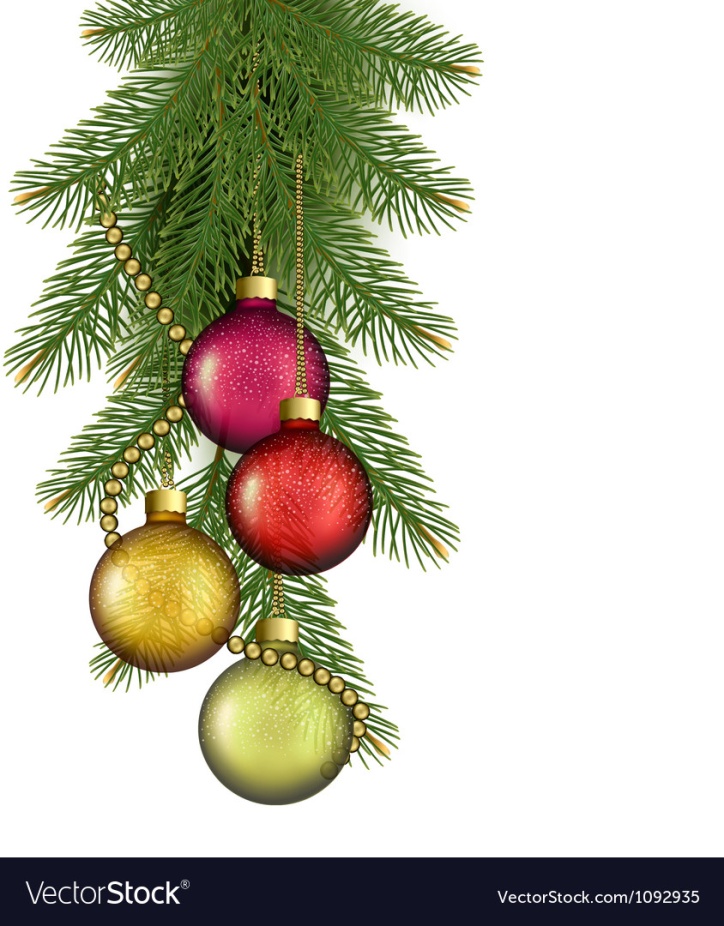 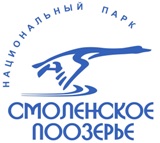  ПОЛОЖЕНИЕ
о проведении областного
детского конкурса новогодней поздравительной открытки«Тигр поздравляет Поозерье».Конкурс детских открыток «Тигр поздравляет Поозерье».На конкурс принимаются детские творческие работы, отображающие новогоднее поздравление в адрес Смоленского Поозерья от символа наступающего 2022 года – Тигра.Новогодняя открытка должна состоять из 2-х частей: художественной (лицевая страница) и поздравительной в любой форме (стихи, проза).В конкурсе могут принять участие школьники 1-9 кл., дошкольники, учащиеся учреждений дополнительного образования детей, коллективы (кружки, клубы и т.д.).Требования к работам:Работа должна соответствовать заявленной теме;размер листа – не более 15х21 см (формат А5); не принимаются работы в электронном виде; открытка должен быть самостоятельной и индивидуальной работой ребенка; каждая работа должна быть обязательно подписана с обратной стороны: Присланные работы не возвращаются. Сроки проведения конкурса: с 1 по15 декабря 2021 г.Работы должны быть отправлены в ФГБУ «Национальный парк «Смоленское Поозерье»  строго до 15 декабря 2021 г. по адресу:216270 Смоленская область, Демидовский р-н,пос. Пржевальское, ул. Гуревича, д. 19национальный парк «Смоленское Поозерье»отдел экологического просвещениялибо в г.Смоленск по адресу:г.Смоленск, ул.Жукова, д. 9Креативное пространство «Штаб».Итоги конкурса будут подведены до 24 декабря 2021 г.Победители получат дипломы, участники - Сертификаты.Список победителей будет размещен на сайте национального парка.Национальный парк «Смоленское Поозерье» оставляет за собой право использовать рисунки на выставках, в печатной продукции, социальной рекламе и т.п.Контактное лицо: Кунгурякова Ирина,Тел.: 8(48147) 2-62-04С Наступающим Новым Годом!!!Имя и фамилия автораВозраст (класс)Город или посёлок, 
где живёт ребёнокОбразовательное учреждениеГод2021